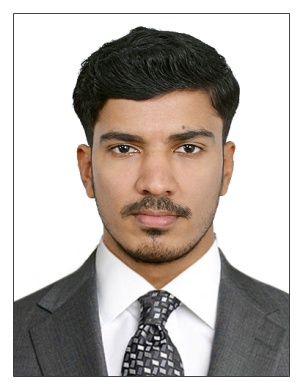 ARUNRAJ 				E-mail         		 :  	arunraj.373757@2freemail.com Visa Status    		 :	         Visit Visa(12/10/17 to 10/01/2018)CAREER OBJECTIVEExcellent accounting skills, with experience, high level workloads within strict deadlines. Now looking to start a new challenging position to meet my competencies, capabilities, skills, education and experience.PROFESSIONAL SUMMARYHaving over 4 years of Experience in the field of Accounts, Finance, With 3 different CompaniesAccounting SkillDiploma in Computerized Financial ManagementTally ERP9Quickbook OnlinePeach TreeProfessional Experience:Worked at SKY Marketing Pvt.ltd(Mahe) As Senior Accountant from April 2016 to September 2017.Job Responsibilities:Expertise in Tally for all the modules such as Accounts Payable, Accounts Receivable, Cash Management, General Ledger and Inventory Modules.Experienced in preparing monthly financials like Trial Balance, Profit & Loss a/c, Balance Sheet, Cash Flow statement.Tax Reports: Prepare All Statutory Activities of a company includes VAT, Sales Tax, Service Tax, Excises Duty, Central Excises on timely basis.Expertise in preparing of weekly Bank, Cash positions and Cash Budget statementExpertise in managing the Fund ManagementExpertise in Audit preparation of yearly financials in audit format and submitting to auditors for auditingExperienced in preparation of monthly Bank Reconciliation statement Knowledge of International Accounting StandardsProfessional Experience:Worked at Star Trading Company Pvt.ltd As Accountant from May 2014 to November 2015.Job Responsibilities:Experienced in controlling Debtors & Creditors and preparation of debtors & Creditors Outstanding list and reporting to ManagementPreparation of Salary bonus and ESI of EmployeesOverseeing the software and its monthly financial informationEnsure timely client payments as per purchase orderWell versed in preparation of department wise Monthly Collection Report.Expertise in reconciliation of receivable & payables with their respective statementsExpertise in dealing with banks for issue of Letters of Credit and Bank Guarantee and other various issues Expertise in Preparation of monthly schedulesSupervising and Coordinating subordinates to ensure in smooth accounting.Handling Self-Correspondence with all Business Clients, Suppliers and BanksDiplomatic and Excellent in Public Relation and Office Administration                                                                                                                                                                                  Professional Experience:Worked at North Shore Food Pvt.ltd(LAZZA) As Junior Accountant from February 2013 to  February 2014.Job Responsibilities:Entry of invoices and cash receipts and matching with the corresponding invoice.Preparation & verification of day book, ledger accounts, bank deposit statements.Monthly reconciliation of bank and postdated cheques.Preparing daily reports regarding payables & receivables.Verification of invoices for payment and petty cash maintenance.Daily transaction entries (receipts, payments and post dated cheques).Credit controlling and ageing analysis of  a/c   receivable & payable.Manage daily banking activities including all documentationBuilt and maintained the relationships with ClientsComputer ProficiencyMicrosoft Office (MSWord, Excel, PowerPoint.Good typing speed.Academic Master in Business Administration(MBA)-Currently PursuingBharathiyar UniversityBachelor of Commerce(Bcom) with 55%                            Calicut University-2012Higher Secondary School GHSS Kavumbhagam, Kerala - 2007 SSLCGVHSS Koduvally, Kerala- 2005Personal Profile:Date of Birth                	 	:  18/06/1990Gender			:  MaleMarital status	              	:  SingleNationality	              	:  IndianReligion                         	:  HinduHobbies and interest     	:  Leisure: Listening Music, watching T V, Driving.                                                   	:  Sports:  Playing Cricket and Foot BallLanguage known                      : English,Malayalam,Hindi,TamilDeclaration:                 I hereby declare that all the above information is true and correct to the best of my Knowledge. I bear the responsibility for the correctness of the above-mentioned particulars.Date   :	                                                                                      		Place  :                                              	                                                                       										Signature